История вида спорта Настольный теннисНастольный теннис – одновременно и развлечение, и олимпийский вид спорта с 1988 года – известен также под термином «пинг-понг».Хотя последнее название игры исключено из официальной терминологии, сегодня оно по-прежнему популярно. Термин пинг-понг, появившийся на Дальнем Востоке в 1884 году, происходит от звука шарика: «пинг» имитирует звук удара ракетки по мячу, а «понг» соответствует звуку отскока от стола.Вам интересна история настольного тенниса? Тогда устраивайтесь поудобнее, и мы начнем с истоков этой увлекательной игры, требующей от спортсменов моментальной реакции и идеальной координации движений.Истоки настольного теннисаНастольный теннис появился в Англии в конце 19 века. Первые игроки принадлежали к среднему классу викторианского общества. В первой игре использовалась пробка от шампанского в качестве мяча, коробки для сигар в качестве ракеток и книги в качестве сетки.Вплоть до конца 19 века спортивный инвентарь для игры в настольный теннис не имел стандарта. Так, ракетки имели длинные ручки, головки со струнами или обтянутые кожей. Мячи изначально были пробковые и каучуковые.В 1890 году англичанин Дэвид Фостер, привлеченный широкой популярностью игры, официально представил первую игру под названием «теннис на столе». В 1897 году в Венгрии были организованы первые национальные чемпионаты по этому виду спорта.После поездки в Соединенные Штаты в 1901 году Джеймс Гибб привез первый целлулоидный мяч, который был намного легче используемых в то время резиновых мячей. После этого ракетки стали делать из фанеры, а ручки укорачивать. Год спустя, в 1902 году, британский энтузиаст игры Э.К. Гоулд представил первые ракетки, покрытые резиной и прорезиненными шипами. Это была игра, близкая к современному настольному теннису!Первые турнирыПосле успеха первых публичных турниров в Куинс-холле в Лондоне, в 1902 году состоялся первый официальный чемпионат мира. В 1907 году был организован первый чемпионат Европы.В двадцатые годы двадцатого столетия развитие этого вида спорта быстро активизировалось. В 1921 году в Англии была создана Ассоциация настольного тенниса, а в 1926 году – Международная федерация. В том же году в Лондоне прошли мировые чемпионаты между разными странами, а в 1927 году создана Федерация настольного тенниса Франции. На мировой арене французы впервые выступили в Будапеште в 1929 году. В анналы истории настольного тенниса занесены первые выдающиеся спортсмены-чемпионы: австро-британец Ричард Бергман, франко-польский игрок Алоизи Эрилих, румынка Анжелика Розяну.Расцвет настольного тенниса в АзииВ 1950-х годах настольный теннис стал неотъемлемой частью стран Азии. Японцы преуспели на командных чемпионатах мира в период между 1954 и 1959 годами. Это превосходство объяснялось, помимо класса игроков, использованием ракеток с дополнительными прокладками из губчатой резины. Япония тех времен могла похвастаться несколькими чемпионами мира, отличившихся своими впечатляющими результатами в 1956 году в Токио, но наиболее талантливым игроком был, конечно, Хиродзи Сато.Шестидесятые годы – это безусловное китайское превосходство, отмеченное тройным титулом чемпиона мира Чжуань Цзэдуна в 1961, 1963 и 1965 годах. Место Азии в истории настольного тенниса стало критически важным для его развития.Самый популярный вид спорта в миреНастольный теннис является олимпийским видом спорта, начиная с Сеула 1988 года. Первые золотые медали были присуждены китайской спортсменке Чен Цзин и корейскому игроку Ю Нам Кю.С появлением Про-тура в 1996 году этот вид спорта постепенно стал профессиональным. С 1995 года в здесь доминируют азиатские игроки, в том числе Ван Лицинь, трехкратный чемпион мира и номер один в мире на протяжении многих лет. Сегодня настольный теннис – самый популярный вид спорта в Азии. Европа может гордиться такими чемпионами, как бельгийский игрок Жан-Мишель Сэйв, немец Тимо Болл и датчанин Майкл Мазе.В 2016 году в мировом рейтинге лидировали китайские игроки Ма Лонг, Фань Чжендун, Сюй Синь и Чжан Цзике, а также немецкий игрок Димитрий Овчаров.В 2005 году количество игроков в мире оценивалось более чем в 260 миллионов. Международная федерация настольного тенниса объединяет более 200 стран и 33 миллиона членов.Развитие тенниса в РоссииШирокую популярность в нашей стране настольный теннис приобрел в 1927 году, когда на празднование десятой годовщины Великого Октября приехала делегация английских рабочих и были организованы показательные игры. Осенью 1945 года была организована спортивная секция при Московском комитете физической культуры и спорта. В феврале 1948 года Комитет по делам физкультуры и спорта при Совете Министров СССР утвердил новые правила соревнований, которые были приведены в соответствие с международными. С этого времени в нашей стране игра стала именоваться настольным теннисом. Были стандартизированы размеры стола и высота сетки. Прежний теннисный счет и счет в партиях, который велся до 30, 50 и даже до 100 очков, был заменен на международный — до 21 очка в каждой партии. А Единая всесоюзная спортивная классификация 1949 года уже предусматривала выполнение разрядов и присвоение звания «Мастер спорта СССР» по настольному теннису. В феврале 1950 года была организована Всесоюзная секция настольного тенниса, которая впоследствии стала именоваться федерацией.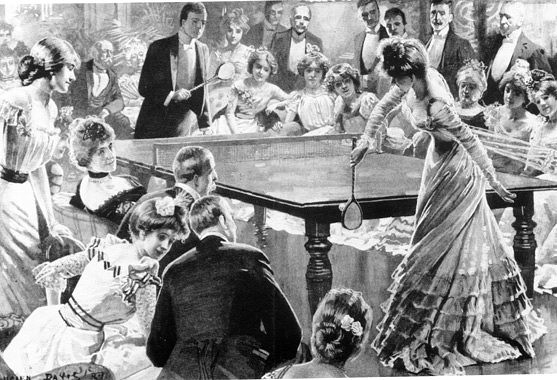 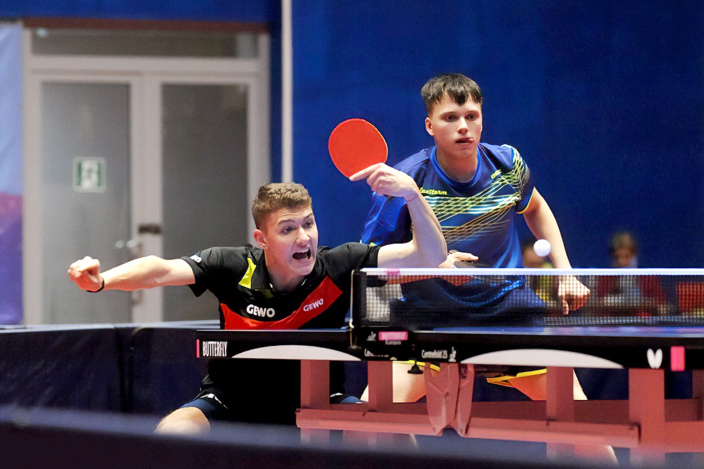 